THOMAS 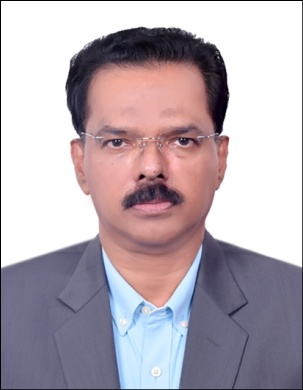 Email     :  Thomas-391364@2freemail.com                                        	Current Position: Finance ManagerSummary Finance Professional having 27 years  experience  in the Gulf region, out of which  18 years at various Managerial levels dealing with all aspects of  Finance Management including but not limited to managing company’s financial accounting system, monitoring and reporting systems, Financial planning, Auditing, Budgeting, Project costing, Project financing, Banking, Cash flow analysis  etc. Have wide experience in Construction Industry dealing with Finance management of different types of projects including –High rise buildings, 5Star Hotels, Commercials & Residential buildings, Hospitals, Schools, Shopping Malls etc.Endowed with excellent leadership and professional skills with proven abilities in planning, organizing, prioritizing, leading and directing Finance department.Self-motivated, resourceful, excellent communication and able to build strong relationship both within and outside a finance departmentEducational QualificationsProfessional Experience / Employment History:  27 Years in GCC Countries &                                                                                                   3 Years in IndiaProfessional  Experience - Responsibilities heldAccounts Management:Financial Statements: Review, Analysis & Finalization of monthly and annual Financial statements Coordinate with internal & external Auditors, Review, discuss and implement their findings & recommendations  and get the Year-end Financials audited by external auditorsManage overall functions of accounts department , Supervise the entire finance team,  ensure that all accounts are well  managed  and  monthly reports are prepared on timeReview of monthly  Payroll & staff benefits.Fixed Assets ControlReview and analysis of all major accountsPresent and discuss quarterly and annual financial reports with company’s Board of DirectorsFinancial Management ( Banking/Budgeting /Project Financing etc) Banking /Project Financing :  Liaise with banks and financial institutions to arrange  Project Financing /  Credit Facilities & Funds  for various projects, review and control the utilization of the facilities.Budgeting : Preparation of Annual financial Plans and Budgets for the projects and as well as for the company as a wholeCash flow management : Preparation of short term as well as long term cash flow for the projects and  as well as for the company as a wholeMonthly monitoring and control of budgets and cash flows  Analysis of Bank Reconciliation & Corrective Steps for discrepanciesDaily review of Bank position , Management of working capital  etc. Opening & Amendments (if required)  of LCs and LGs , Settlements of LCs , Discounting of LCs and  Arrangement of LTR’S with banks & Financial Institutions.Cost Management & ControlsReview and Analysis of monthly projects costs , Comparison of actual Vs Budget , Variance analysis etcReview and Analysis of Monthly billings , Variations Orders, Claims and working in progress of  all projects  Active involvement with procurement , commercial and contracts departments to finalize contracts with suppliers and subcontractorsActive involvement with Estimation , Planning & Scheduling departments for proper control of project costsCoordinate with project control department to revise  the project estimates periodically based the latest position  Setting up financial procedures and policies for the companyImplementation and monitoring of Internal Checks and Internal Controls proceduresDevelop and enhance effective management reports for information & decision making process  MIS /Accounting Systems/Quality Management SystemsSetting up new accounting System/Software and design various reports in accounting system, Monitor accounting and reporting system of the companyActive involvement in implementation of Quality Management systems(QMS) and  ensure that finance department follows the QMS  proceduresAccounts Receivable/Accounts Payables ManagementReview of monthly Accounts Receivable (AR) & Payables schedules (AP)Review of AR & AP Aging reports and take corrective action, if required Inventory Management Review of monthly stock reports and Stock utilization reportsDocumentation for clearance of Imported GoodsVATReview of  VAT transactions and  VAT ledgerReview quarterly return of VAT and VAT paymentHandling accounts of Affiliates/related companiesManage accounts of Affiliate/related Group companies , Review and consolidation of financials of group companies Professional  Experience – Company DetailsYear 2010 till to-date  :  9 Years as  Finance Manager with M/s Elmech Electromechanical Works LLC , Dubai ,UAEElmech is an ISO 9001:2008 certified  Mechanical , Electrical & Plumbing (MEP) works contracting company based in Dubai, UAE.  It is a medium sized company having annual turnover around AED 250M and  executes Project range from AED 50M to AED 500M   It has employee strength around 1000 nosMay1995 to Sept 2010 :  15 Years as Accounts Manager / Supervisor with M/s STS-Al Taafuf Company  LLC, Jeddah , Saudi ArabiaSTS-Al Taafuf  is an ISO 9000:2001 certified  Mechanical , Electrical & Plumbing (MEP) works contracting company based in Jeddah ,Saudi Arabia.   It is a medium sized company having annual turnover around AED 400M and  executes Project range from AED 100M to AED 800M It has Employee strength around 1500 nosOctober 1991 to  Sept1994 :  3 Years as an Accountant with M/s Saudi Binladen Group (SBG). Jeddah , Saudi ArabiaSBG is multi-billion multinational General contracting company engaged in General contracting  business. June’1998 to  August 1991:  3 Years as an Accountant with M/s Premier Cable Co.Ltd,  Kerala, IndiaPremier Cable Co Ltd. is a large size cable manufacturing company based in Kerala, IndiaOther Relevant  InformationExperience in computerized accounting packages like Buildsmart , Timberline, Solomon III, Peachtree etcConversant with Microsoft Excel , Microsoft Word , Microsoft Power point etc 1Certified Management Accountant   ( CMA)2Master of Business Administration (MBA-Finance)3Bachelor of Commerce  ( BCom.)PositionHeldNo of YearsPeriod From/ToCompanyLocationFinance Manager9 Years6 Oct’10Still continuingElmech Electromechanical Works LLCDubai, UAEAccounts Manager9 Years1 Feb’01 to 31 Aug’10STS-Al Taafuf Co , LLC .Jeddah, Saudi ArabiaAccounts Supervisor6 Years6 May’95 to 31 Jan’01STS-Al Taafuf Co , LLC . Jeddah, Saudi ArabiaAccountant3 Years16 Oct’91 to 10 Sept’94Saudi Binladen GroupJeddah, Saudi ArabiaAccountant3 Years10 June88 to31 Aug’91Premier Cable Co. Ltd, Kerala, India